国税の予納申出書令和　　年　　月　　日　　　　　　税務署長　殿（納税者）　住所又は居所（所在地）電話番号　　　　　　（　　　　）　　　　　　　　　　　　　　　　　　　　　　　　　　　　　氏名又は法人名　　　　　　　　　　　　　下記のとおり、国税通則法第59条の規定による国税の予納をします。記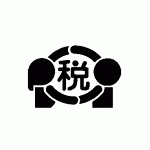 ≪記載例≫国税の予納申出書令和　　年　　月　　日　　　○○　税務署長　殿（納税者）　住所又は居所（所在地）　　　　　　　　　　　　　　　　　　　　　　　　Ｔ市○○町○―○　　　　　　　　　電話番号　　　×××（△△△）○○○○　　　　　　　　　　　　　　　　　　　　　　　　　　氏名又は法人名　　　　　　　　　　　　　　　　　　　　　　　　　　　　　　　　　　　　　国税　太郎　　　　　　　　　　　  下記のとおり、国税通則法第59条の規定による国税の予納をします。記予　納　す　る　国　税予　納　す　る　国　税予　納　す　る　国　税予　納　す　る　国　税予　納　す　る　国　税予　納　す　る　国　税税　　目税　　目年分（事業年度分）及び申告区分納　期　限税　　　　額備　　　考円予納する理由（令和　　年　　月　　日申告書等提出予定）（令和　　年　　月　　日申告書等提出予定）（令和　　年　　月　　日申告書等提出予定）（令和　　年　　月　　日申告書等提出予定）（令和　　年　　月　　日申告書等提出予定）予　納　す　る　国　税予　納　す　る　国　税予　納　す　る　国　税予　納　す　る　国　税予　納　す　る　国　税予　納　す　る　国　税税　　目税　　目年分（事業年度分）及び申告区分納　期　限税　　　　額備　　　考消費税及び地方消費税消費税及び地方消費税令○.○.○～令○.○.○　修正申告令○.○.○円　1,234,500予納する理由（令和　○年　○月　○日申告書等提出予定）（例）修正申告をするまでに期間を要するため。　　　税務調査により発生する税額をすぐに納付したいため。（令和　○年　○月　○日申告書等提出予定）（例）修正申告をするまでに期間を要するため。　　　税務調査により発生する税額をすぐに納付したいため。（令和　○年　○月　○日申告書等提出予定）（例）修正申告をするまでに期間を要するため。　　　税務調査により発生する税額をすぐに納付したいため。（令和　○年　○月　○日申告書等提出予定）（例）修正申告をするまでに期間を要するため。　　　税務調査により発生する税額をすぐに納付したいため。（令和　○年　○月　○日申告書等提出予定）（例）修正申告をするまでに期間を要するため。　　　税務調査により発生する税額をすぐに納付したいため。